FDRA’s Code of Conduct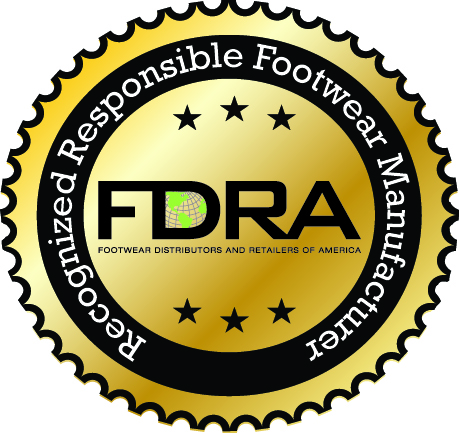 Footwear Company Participation FormName of Company:Social Compliance Director/Contact Name:Title:Email:Phone:Number of Factories in Your Factory Base: Do you agree to:Use FDRA’s code of conduct as your baseline social compliance code for your factories (you can have higher standards)Send your factory base a copy of FDRA’s Code of Conduct and ask them to comply Yes			NoWill you recognize, and nominate, factories that FDRA designates as highly compliant factories?Yes			No